StepActionClick on Main Menu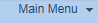 Scroll down and click the Set Up Financials/Supply Chain menu.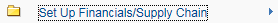 Click the Common Definitions menu.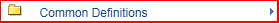 Click the Design ChartFields menu.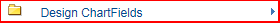 Click the Define Values menu.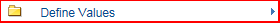 Click the ChartField Request menu.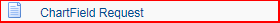 Enter your agency SETID into the SetID field. Enter "17300".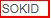 Click the magnifying glass next to the Field Name to display the Look Up and click on the PROGRAM_CODE link.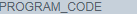 Click the magnifying glass next to the Field Action to display the Look Up and choose Update to inactivate or change a PROGRAM_CODE.Click the Update list item.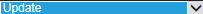 Enter the Program Code value into the Field Value field.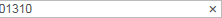 Click the Add button.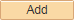 On the ChartField Request page, enter the Agency Contact phone number into the Telephone field. Enter "785-296-0000".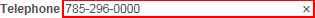 Click in the Email ID field and enter the Agency contact email address.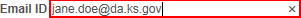 For inactivations, skip this field.For other updates, click the Budgetary Only box if the PROGRAM_CODE is a new node on the CC_PROG tree and will not be used on transactions.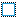 The Program code effective date will be populated in this field.  Enter a current effective date into the Effective Date field. 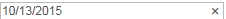 Use the Status look up and pick the requested Status.  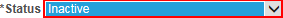 Review/enter the Program Code long description into the Description field. 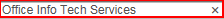 Review/enter the Program Code short description into the Short Description field.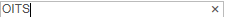 For inactivations, skip this field.  For other updates, click the New Tree Node box if the value is a new Node on the PROG tree.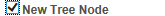 Enter actual effective date of the PROGRAM CODE into the Program Code Effective Date field. This date should match the Effective Date value.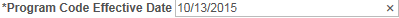 Enter the Agency contact name into the Agency Contact Information field. If the contact name is different than the Requester include the contact's email and phone number.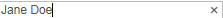 For inactivations, skip this field.For other updates, enter the Parent tree node the value will be assigned to on the PROG tree. 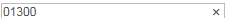 For inactivations, skip this field.For other updates, enter the agency's personnel contact information into the DoB Contact Information field. Make sure to include name, email, and phone number.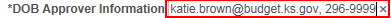 The next Section contains Questions that must be answered prior to saving this request.For Updates, enter N/A (not applicable)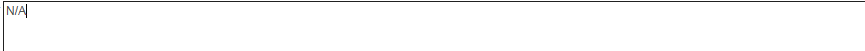 For Updates, enter N/A (not applicable)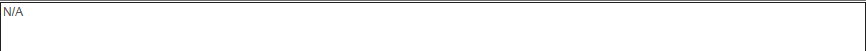 Only after all the questions are answered, the request can be saved. Click the Save button.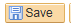 Click the dropdown arrow and choose the Submit for Approval item.  Click the Go button.  This will submit the Request into Approval workflow.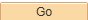 Click the View Approval Flow link to see the workflow.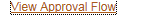 Approval Flow is displayed.  The Request will need to be approved by the Agency Chartfield Approver and the Central Chartfield Approver.  After approval, the ChartField will be available in SMART.End of Procedure.